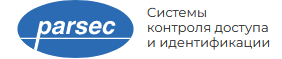 СКУД ParsecNET3СКУД ParsecNET3Название проекта\объекта (напишите полное или короткое название в поле ниже)Название проекта\объекта (напишите полное или короткое название в поле ниже)Общие вопросыОбщие вопросыВопросОтветКаково общее суммарное количество точек прохода сотрудников\проезда авто планируется в системе?Какое количество идентификаторов планируется заносить в базу данных системы? Или если планируется биометрические средства идентификации (лица, пальцы, радужные оболочки глаз), то укажите суммарное количество сотрудников.Какой формат идентификаторов планируется использовать в системе? (карты (Em Marin, Mifare или другие), лица, глаза, пальцы, QR-код)Необходима ли интеграция с видеоподсистемой (СВН)? Если да, то с какой именно?Какой функционал требуется от интеграции СВН с СКУД?Необходима ли интеграция с охранной\противопожарной подсистемой (ОС\ОПС)? Если да, то с какой именно?Какой функционал требуется от интеграции ОС\ОПС с СКУД? Взаимодействие на программном уровне или на уровне "сухих" контактов?ДвериДвериКакое количество односторонних (считыватель+кнопка) дверных точек прохода планируется из общего количества? Какое количество двусторонних (считыватель+считыватель) дверных точек прохода планируется из общего количества? Какой форм-фактор контроллеров наиболее предпочтителен для данных точек прохода? (в корпусе с источником питания, с креплением на DIN-рейку, влаго-пылезащищённый индустриальный корпус?)Какой интерфейс связи контроллеров с сервером наиболее предпочтителен для данных точек прохода? (Ethernet или RS-485?)Если имеются особенности\специфика\пожелания в средствах идентификации или логике прохода на указанных точках прохода, то опишите их.ТурникетыТурникетыКакое количество точек прохода с турникетом планируется из общего количества?Какое количество точек прохода с турникетом и картоприёмником планируется из общего количества?Какой форм-фактор контроллеров наиболее предпочтителен для данных точек прохода? (в корпусе с источником питания, с креплением на DIN-рейку, влаго-пылезащищённый индустриальный корпус?)Какой интерфейс связи контроллеров с сервером наиболее предпочтителен для данных точек прохода? (Ethernet или RS-485?)Если имеются особенности\специфика\пожелания в средствах идентификации или логике прохода на указанных точках прохода, то опишите их.Автомобильные проездныеАвтомобильные проездныеКакое количество точек проезда с двусторонним движением (две полосы движения) планируется из общего количества?Какое количество точек проезда с двусторонним движением (одна полоса с реверсивным движением) планируется из общего количества?Какое количество односторонних (одна полоса с движением в только одно направление) точек проезда планируется из общего количества?Какой форм-фактор контроллеров наиболее предпочтителен для данных точек проезда? (в корпусе с источником питания, с креплением на DIN-рейку, влаго-пылезащищённый индустриальный корпус?)Какой интерфейс связи контроллеров с сервером наиболее предпочтителен для данных точек проезда? (Ethernet или RS-485?)Если имеются особенности\специфика\пожелания в средствах идентификации или логике проезда на указанных точках проезда, то опишите их.Рабочие места операторов СКУДРабочие места операторов СКУДКакое количество рабочих мест операторов планируется?Какой функционал должен выполняться на рабочих станциях? 
• Мониторинг и построение отчётов по событиям;
• Выдача постоянных пропусков;
• Выдача разовых пропусков;
• Подготовка шаблонов печати на пластиковых картах;
• Учет рабочего времени сотрудников;
• Фотоверификация;
• Сканирование и распознавание документов (для автоматического ввода данных в систему).

Перечислите функции или опишите как Вы видите состав и функционал рабочих мест (АРМ) операторов СКУД.Если у Вас есть общий комментарии к вышеизложенной информации или имеются детали специфики объекта, которые могут повлиять на состав системы, то изложите их в поле ниже.Если у Вас есть общий комментарии к вышеизложенной информации или имеются детали специфики объекта, которые могут повлиять на состав системы, то изложите их в поле ниже.Охранная подсистема Parsec (если требуется)Охранная подсистема Parsec (если требуется)Какое количество помещений (зон) будет обслуживаться (необходимо для подсчёта кол-ва шлейфов)?Какое количество помещений (зон) будет обслуживаться (необходимо для подсчёта кол-ва шлейфов)?Сколько этажей должно обслуживаться ОС?